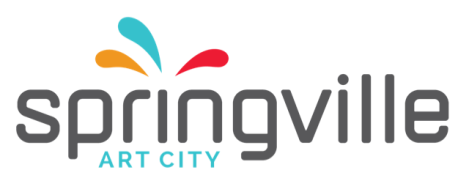 Truck and Equipment Operator l - Solid Waste Truck and Equipment Operator l - Solid Waste Job Description(Updated 6-2021)Job Description(Updated 6-2021)Location:Springville, UTReports to:Streets SuperintendentGrade 9Exempt/Non-Exempt:Non-ExemptBenefits:Full City BenefitsEmployment Type:Full timeDepartment:Public WorksDescription:Under the direction of the Streets Superintendent is a member of a work crew and responsible for solid waste and recycling collection, construction, maintenance, cleaning and snow removal duties.Duties:This position's essential functions:
Operates side-loaded trucks used for the collection of residential solid waste/recycling.
Operates the lift and compaction equipment.
May Operate Sweeper truck occasionally
Operates 10 wheel trucks/trailers and plows
Maintains all prescribed safety policies and procedures
Develops efficient routes for Solid Waste/Recycling/Sweeper routes
Daily lubricate and inspect and maintain equipment.
Works as crew member to assist in construction, storm drain collection, maintenance and cleaning projects.
Performs other duties as assigned.Qualifications:High School graduate preferred. Must write neatly and have writing and record keeping experience. Must have a CDL. Class A is preferred.

Knowledge, Skills and Abilities
Must have knowledge of operation and maintenance of 10 wheeled trucks. Must have the ability to recognize problems with equipment and make judgments which will identify needed repairs, determining if continued operation will cause damage. Must have the ability to work in a team. Must have a strong work ethic. Must follow sound public relation practices and provide maximum service for citizens. Must be physically able to perform heavy manual labor. Must be able to endure constant exposure to all kinds of weather, year around. Must be able to lift 100 pounds. Must have knowledge of necessary safety practices. Must be able to quickly learn City solid waste collection procedures and routes.